REGULAMIN POWIATOWEGO KONKURSU PLASTYCZNEGO „JESIENNY ZIELNIK”                         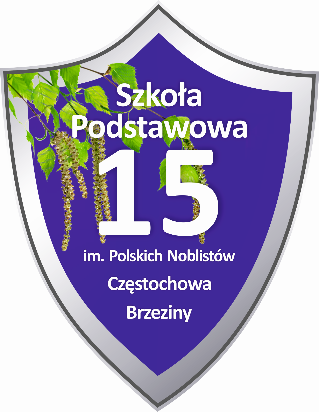 1. Organizatorzy konkursu:Ewelina Karlińska, Ewa Meus, Paulina MorgaSzkoła Podstawowa nr 15 im. Polskich Noblistów w Częstochowie2. Termin nadsyłania prac – do 17.10.2023 r. Prace można dostarczyć osobiście lub wysłać pocztą na adres:Szkoła Podstawowa nr 15im. Polskich Noblistówul. Wirażowa 842-202 Częstochowaz dopiskiem: „Jesienny zielnik”.3. Celem konkursu jest:Kształtowanie postaw, zachowań i działań proekologicznych wśród dzieci.Podniesienie świadomości ekologicznej wśród dzieci.Stworzenie warunków do obcowania z przyrodą i poznawania jej.Uwrażliwienie dzieci na piękno i konieczność ochrony przyrody.Zwiększenie świadomości dzieci nt. wpływu działalności człowieka na środowisko.4. Ogólne informacje o konkursie:Konkurs jest adresowany dla uczniów klas I-IV szkoły podstawowej i będzie oceniany w dwóch kategoriach wiekowych:- klasy I-II-klasy III-IV. Przedmiotem konkursu jest sporządzenie albumu (format A4, A3) wraz z krótkim opisem przedstawionej rośliny.Ocenie będą podlegały: samodzielne wykonanie pracy, estetyka i staranność wykonania. Nie będą oceniane prace wykonane przez więcej niż jednego ucznia.Konkurs zostanie rozstrzygnięty w dniu 23.10.2023r. Odbiór nagród oraz dyplomów nagrodzonych prac, nastąpi w Szkole Podstawowej nr 15 im. Polskich Noblistów w Częstochowie. O wynikach konkursu laureaci zostaną powiadomieni drogą mailową.Prace nie podlegają zwrotowi.Warunkiem przystąpienia do konkursu jest dołączenie wypełnionej karty uczestnika (Załącznik nr 1) oraz zapoznanie się z Klauzulą informacyjną dotycząca przetwarzania danych osobowych. (Załącznik nr 2).SERDECZNIE ZAPRASZAMY DO UDZIAŁU W KONKURSIEZałącznik nr 1Załącznik nr 2Klauzula informacyjna dotycząca przetwarzania danych osobowychZgodnie z Rozporządzeniem Parlamentu Europejskiego i Rady (UE) 2016/679 z dnia 27 kwietnia2016 r. w sprawie ochrony osób fizycznych w związku z przetwarzaniem danych osobowychi w sprawie swobodnego przepływu takich danych oraz uchylenia dyrektywy 95/46/WE (ogólnerozporządzenie o ochronie danych) – dalej „RODO” informuję, że:1. Administratorem danych osobowych jest Szkoła Podstawowa nr 15 im. Polskich Noblistów.Z administratorem danych można skontaktować się poprzez:a. adres do korespondencji: ul. Wirażowa 8, 42-202 Częstochowa,b. numer telefonu 34 369-91-15,c. adres e-mail: sp15@edukacja.czestochowa.pl,d. Elektroniczną Skrzynkę Podawczą ePUAP: https://epuap.gov.pl/wps/portal/strefa-klienta/katalog-spraw/profil-urzedu/ZS2CZWA2. Kontakt z Inspektorem Ochrony Danych możliwy jest za pośrednictwem poczty elektronicznej:iod.bfo@edukacja.czestochowa.pl lub telefonicznie pod numerem 34 370 63 14.3. Dane osobowe podane przez uczestnika w formularzu zgłoszeniowym lub później w trakcietrwania Konkursu przetwarzane będą w celu wykonania zadania realizowanego w interesiepublicznym, jakim jest organizacja i przeprowadzenie Konkursu oraz ogłoszenie jego wyników/publikacja informacji o laureatach Konkursu oraz ich prac na stronie internetowej Administratora,na podstawie art. 6 ust. 1 lit. e RODO.4. Podanie danych osobowych jest dobrowolne, ale konieczne do realizacji celu określonego w pkt. 3.Odmowa ich podania jest równoznaczna z brakiem możliwości udziału w Konkursie.5. Dane osobowe będą przekazywane podmiotom uprawnionym do ich przetwarzania na podstawieprzepisów prawa lub na podstawie umowy zawartej z Administratorem danych w szczególnościpodmioty uprawnione do obsługi doręczeń (Poczta Polska, kurierzy itp.), podmioty świadcząceusługi doręczenia przy użyciu środków komunikacji elektronicznej (Epuap itp.) podmiotyzapewniająca wsparcie techniczne dla użytkowanych systemów informatycznych oraz firmazapewniająca hosting strony internetowej.6. Dane osobowe uczestników konkursu zawarte w karcie zgłoszenia będą przetwarzane przez okresniezbędny do realizacji celu określonego w pkt. 3.7. Na zasadach określonych przepisami RODO przysługuje Państwu prawo żądaniaod Administratora:a. dostępu do swoich danych;b. sprostowania (poprawiania) swoich danych osobowych;c. ograniczenia przetwarzania danych osobowych;d. usunięcia danych osobowych;e. prawo do sprzeciwu;f. wniesienia skargi do Prezesa UODO (na adres Prezes Urzędu Ochrony Danych Osobowych,ul. Stawki 2, 00-193 Warszawa, tel. 22 531 03 00).8. Państwa dane osobowe nie będą przetwarzane w sposób zautomatyzowany i nie będą profilowanePOWIATOWY KONKURS PLASTYCZNY „JESIENNY ZIELNIK”Imię i nazwisko ucznia:Klasa:Nazwa i adres szkoły:Numer telefonu szkoły:Adres e-mail szkoły: